附件1天台中学招聘2020届高校毕业生的岗位和专业一览表、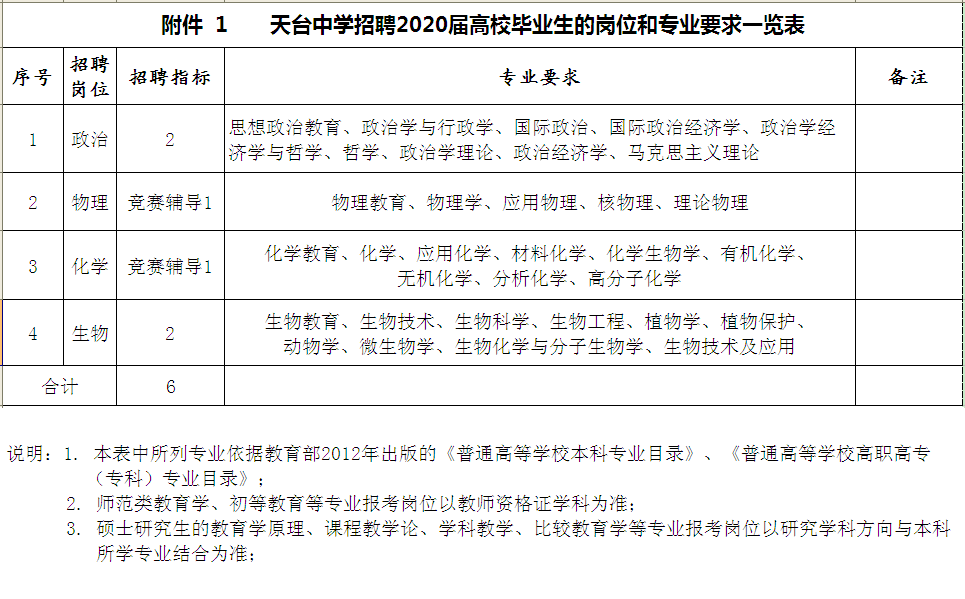 